SHAHEED BENAZIR BHUTTO WOMEN UNIVERSITY PESHAWAR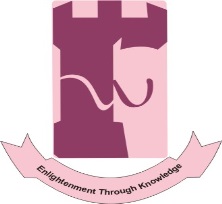 List of Qualified Candidates of M.Phil PsychologyAfter Written Test & InterviewSaba Gul D/o Fateh Muhammad Zainab WaheedSummaiya ArifSidra Gul D/o Ravaid khanMaham IftekharAyesha KhalilUzma D/O Abdur RasheedSumra Ayub D/O M.AyubTehmina Hameed D/O Abdul HameedIrum Saba D/O ZahidullahSaara Khan D/O M.AnayatullahHifsa D/O Salim KhanPalwasha Rahim D/O Rahim ShahSadaf Habib D/O Sher Habib            Fee for Admission & 1st Semester: 46814/-Per Semester: 20493/-Per Subject Fee: 666/-The students are required to submit their Fee on or before 20th Nov, 2018 in UBL University Branch, Larama or UBL Naz Cinema Branch opposite to Masjid Mahabat Khan, Peshawar.Migration Certificates should be submitted to the office of Directorate of Advanced Studies/Examinations Section, SBBWUP till 20th Nov, 2018.Director, Advanced Studies and Research BoardShaheed Benazir Bhutto Women University Peshawar